Конкретные мероприятия Программы и объемы ее финансирования могут уточняться ежегодно при формировании проекта местного бюджета на соответствующий финансовый год.Приложение 2к  постановлению администрации Березовского районаот 24.01.2022 № 116Таблица 26Целевые индикаторы ПрограммыПриложение 1к  постановлению администрации Березовского районаот 24.01.2022 № 116Таблица 25Приложение 1к  постановлению администрации Березовского районаот 24.01.2022 № 116Таблица 25Приложение 1к  постановлению администрации Березовского районаот 24.01.2022 № 116Таблица 25Приложение 1к  постановлению администрации Березовского районаот 24.01.2022 № 116Таблица 25Приложение 1к  постановлению администрации Березовского районаот 24.01.2022 № 116Таблица 25Приложение 1к  постановлению администрации Березовского районаот 24.01.2022 № 116Таблица 25Приложение 1к  постановлению администрации Березовского районаот 24.01.2022 № 116Таблица 25Приложение 1к  постановлению администрации Березовского районаот 24.01.2022 № 116Таблица 25Приложение 1к  постановлению администрации Березовского районаот 24.01.2022 № 116Таблица 25Приложение 1к  постановлению администрации Березовского районаот 24.01.2022 № 116Таблица 25Приложение 1к  постановлению администрации Березовского районаот 24.01.2022 № 116Таблица 25Приложение 1к  постановлению администрации Березовского районаот 24.01.2022 № 116Таблица 25Приложение 1к  постановлению администрации Березовского районаот 24.01.2022 № 116Таблица 25Приложение 1к  постановлению администрации Березовского районаот 24.01.2022 № 116Таблица 25Приложение 1к  постановлению администрации Березовского районаот 24.01.2022 № 116Таблица 25Приложение 1к  постановлению администрации Березовского районаот 24.01.2022 № 116Таблица 25Объем средств на реализацию программы Объем средств на реализацию программы Объем средств на реализацию программы Объем средств на реализацию программы Объем средств на реализацию программы Объем средств на реализацию программы Объем средств на реализацию программы Объем средств на реализацию программы Объем средств на реализацию программы Объем средств на реализацию программы Объем средств на реализацию программы Объем средств на реализацию программы Объем средств на реализацию программы Объем средств на реализацию программы Объем средств на реализацию программы Объем средств на реализацию программы Наименование мероприятияФинансовые потребности, тыс.руб.Финансовые потребности, тыс.руб.Финансовые потребности, тыс.руб.Финансовые потребности, тыс.руб.Финансовые потребности, тыс.руб.Финансовые потребности, тыс.руб.Финансовые потребности, тыс.руб.Финансовые потребности, тыс.руб.Финансовые потребности, тыс.руб.Финансовые потребности, тыс.руб.Финансовые потребности, тыс.руб.Финансовые потребности, тыс.руб.Финансовые потребности, тыс.руб.Финансовые потребности, тыс.руб.Финансовые потребности, тыс.руб.Наименование мероприятиявсего 2017 год2018 год2018 год2018 год2019 год2019 год2019 год2020 год2020 год2020 год2021 год2021 год2022-2030 годы2022-2030 годыЗдравоохранение В рамкахГОСУДАРСТВЕННОЙ ПРОГРАММЫ ХАНТЫ-МАНСИЙСКОГО АВТОНОМНОГО ОКРУГА - ЮГРЫ "Модернизация первичного звена здравоохранения" объем финансирования будет скорректирован после проведения проектно-сметных работ.Здравоохранение В рамкахГОСУДАРСТВЕННОЙ ПРОГРАММЫ ХАНТЫ-МАНСИЙСКОГО АВТОНОМНОГО ОКРУГА - ЮГРЫ "Модернизация первичного звена здравоохранения" объем финансирования будет скорректирован после проведения проектно-сметных работ.Здравоохранение В рамкахГОСУДАРСТВЕННОЙ ПРОГРАММЫ ХАНТЫ-МАНСИЙСКОГО АВТОНОМНОГО ОКРУГА - ЮГРЫ "Модернизация первичного звена здравоохранения" объем финансирования будет скорректирован после проведения проектно-сметных работ.Здравоохранение В рамкахГОСУДАРСТВЕННОЙ ПРОГРАММЫ ХАНТЫ-МАНСИЙСКОГО АВТОНОМНОГО ОКРУГА - ЮГРЫ "Модернизация первичного звена здравоохранения" объем финансирования будет скорректирован после проведения проектно-сметных работ.Здравоохранение В рамкахГОСУДАРСТВЕННОЙ ПРОГРАММЫ ХАНТЫ-МАНСИЙСКОГО АВТОНОМНОГО ОКРУГА - ЮГРЫ "Модернизация первичного звена здравоохранения" объем финансирования будет скорректирован после проведения проектно-сметных работ.Здравоохранение В рамкахГОСУДАРСТВЕННОЙ ПРОГРАММЫ ХАНТЫ-МАНСИЙСКОГО АВТОНОМНОГО ОКРУГА - ЮГРЫ "Модернизация первичного звена здравоохранения" объем финансирования будет скорректирован после проведения проектно-сметных работ.Здравоохранение В рамкахГОСУДАРСТВЕННОЙ ПРОГРАММЫ ХАНТЫ-МАНСИЙСКОГО АВТОНОМНОГО ОКРУГА - ЮГРЫ "Модернизация первичного звена здравоохранения" объем финансирования будет скорректирован после проведения проектно-сметных работ.Здравоохранение В рамкахГОСУДАРСТВЕННОЙ ПРОГРАММЫ ХАНТЫ-МАНСИЙСКОГО АВТОНОМНОГО ОКРУГА - ЮГРЫ "Модернизация первичного звена здравоохранения" объем финансирования будет скорректирован после проведения проектно-сметных работ.Здравоохранение В рамкахГОСУДАРСТВЕННОЙ ПРОГРАММЫ ХАНТЫ-МАНСИЙСКОГО АВТОНОМНОГО ОКРУГА - ЮГРЫ "Модернизация первичного звена здравоохранения" объем финансирования будет скорректирован после проведения проектно-сметных работ.Здравоохранение В рамкахГОСУДАРСТВЕННОЙ ПРОГРАММЫ ХАНТЫ-МАНСИЙСКОГО АВТОНОМНОГО ОКРУГА - ЮГРЫ "Модернизация первичного звена здравоохранения" объем финансирования будет скорректирован после проведения проектно-сметных работ.Здравоохранение В рамкахГОСУДАРСТВЕННОЙ ПРОГРАММЫ ХАНТЫ-МАНСИЙСКОГО АВТОНОМНОГО ОКРУГА - ЮГРЫ "Модернизация первичного звена здравоохранения" объем финансирования будет скорректирован после проведения проектно-сметных работ.Здравоохранение В рамкахГОСУДАРСТВЕННОЙ ПРОГРАММЫ ХАНТЫ-МАНСИЙСКОГО АВТОНОМНОГО ОКРУГА - ЮГРЫ "Модернизация первичного звена здравоохранения" объем финансирования будет скорректирован после проведения проектно-сметных работ.Здравоохранение В рамкахГОСУДАРСТВЕННОЙ ПРОГРАММЫ ХАНТЫ-МАНСИЙСКОГО АВТОНОМНОГО ОКРУГА - ЮГРЫ "Модернизация первичного звена здравоохранения" объем финансирования будет скорректирован после проведения проектно-сметных работ.Здравоохранение В рамкахГОСУДАРСТВЕННОЙ ПРОГРАММЫ ХАНТЫ-МАНСИЙСКОГО АВТОНОМНОГО ОКРУГА - ЮГРЫ "Модернизация первичного звена здравоохранения" объем финансирования будет скорректирован после проведения проектно-сметных работ.Здравоохранение В рамкахГОСУДАРСТВЕННОЙ ПРОГРАММЫ ХАНТЫ-МАНСИЙСКОГО АВТОНОМНОГО ОКРУГА - ЮГРЫ "Модернизация первичного звена здравоохранения" объем финансирования будет скорректирован после проведения проектно-сметных работ.Здравоохранение В рамкахГОСУДАРСТВЕННОЙ ПРОГРАММЫ ХАНТЫ-МАНСИЙСКОГО АВТОНОМНОГО ОКРУГА - ЮГРЫ "Модернизация первичного звена здравоохранения" объем финансирования будет скорректирован после проведения проектно-сметных работ.Замена имеющейся изношенной материально-технической базы1290450(округ)450(округ)840(округ)840(округ)Образованиев рамках муниципальной программы «Развитие образования в Березовском районе»,  государственная программа Ханты-Мансийского автономного округа – Югры «Развитие образования»Образованиев рамках муниципальной программы «Развитие образования в Березовском районе»,  государственная программа Ханты-Мансийского автономного округа – Югры «Развитие образования»Образованиев рамках муниципальной программы «Развитие образования в Березовском районе»,  государственная программа Ханты-Мансийского автономного округа – Югры «Развитие образования»Образованиев рамках муниципальной программы «Развитие образования в Березовском районе»,  государственная программа Ханты-Мансийского автономного округа – Югры «Развитие образования»Образованиев рамках муниципальной программы «Развитие образования в Березовском районе»,  государственная программа Ханты-Мансийского автономного округа – Югры «Развитие образования»Образованиев рамках муниципальной программы «Развитие образования в Березовском районе»,  государственная программа Ханты-Мансийского автономного округа – Югры «Развитие образования»Образованиев рамках муниципальной программы «Развитие образования в Березовском районе»,  государственная программа Ханты-Мансийского автономного округа – Югры «Развитие образования»Образованиев рамках муниципальной программы «Развитие образования в Березовском районе»,  государственная программа Ханты-Мансийского автономного округа – Югры «Развитие образования»Образованиев рамках муниципальной программы «Развитие образования в Березовском районе»,  государственная программа Ханты-Мансийского автономного округа – Югры «Развитие образования»Образованиев рамках муниципальной программы «Развитие образования в Березовском районе»,  государственная программа Ханты-Мансийского автономного округа – Югры «Развитие образования»Образованиев рамках муниципальной программы «Развитие образования в Березовском районе»,  государственная программа Ханты-Мансийского автономного округа – Югры «Развитие образования»Образованиев рамках муниципальной программы «Развитие образования в Березовском районе»,  государственная программа Ханты-Мансийского автономного округа – Югры «Развитие образования»Образованиев рамках муниципальной программы «Развитие образования в Березовском районе»,  государственная программа Ханты-Мансийского автономного округа – Югры «Развитие образования»Образованиев рамках муниципальной программы «Развитие образования в Березовском районе»,  государственная программа Ханты-Мансийского автономного округа – Югры «Развитие образования»Образованиев рамках муниципальной программы «Развитие образования в Березовском районе»,  государственная программа Ханты-Мансийского автономного округа – Югры «Развитие образования»Образованиев рамках муниципальной программы «Развитие образования в Березовском районе»,  государственная программа Ханты-Мансийского автономного округа – Югры «Развитие образования»Строительство образовательно-культурного комплекса, с. Теги (школа на 100 учащ.)18269,518269,5 (местный бюджет)18269,5 (местный бюджет)18269,5 (местный бюджет)Модернизация материально-технической базы образовательных учреждений, приобретение технических средств обучения, физкультурного оборудования и программно-методических пособий5340,565073,54(округ)267,02(местный бюджет)5073,54(округ)267,02(местный бюджет)5073,54(округ)267,02(местный бюджет)Строительство средней образовательной школы в пгт Березово на 700 мест838572,0754714,8 (округ) 83857,2 (местный бюджет)754714,8 (округ) 83857,2 (местный бюджет)Строительство детского сада в пгт.БерезовоСтроительство зданий общеобразовательной школы, детского сада в д. ШайтанкаКультурамероприятия определены муниципальной программой «Культурное пространство Березовского района», государственная программа Ханты-Мансийского автономного округа – Югры «Культурное пространство»Культурамероприятия определены муниципальной программой «Культурное пространство Березовского района», государственная программа Ханты-Мансийского автономного округа – Югры «Культурное пространство»Культурамероприятия определены муниципальной программой «Культурное пространство Березовского района», государственная программа Ханты-Мансийского автономного округа – Югры «Культурное пространство»Культурамероприятия определены муниципальной программой «Культурное пространство Березовского района», государственная программа Ханты-Мансийского автономного округа – Югры «Культурное пространство»Культурамероприятия определены муниципальной программой «Культурное пространство Березовского района», государственная программа Ханты-Мансийского автономного округа – Югры «Культурное пространство»Культурамероприятия определены муниципальной программой «Культурное пространство Березовского района», государственная программа Ханты-Мансийского автономного округа – Югры «Культурное пространство»Культурамероприятия определены муниципальной программой «Культурное пространство Березовского района», государственная программа Ханты-Мансийского автономного округа – Югры «Культурное пространство»Культурамероприятия определены муниципальной программой «Культурное пространство Березовского района», государственная программа Ханты-Мансийского автономного округа – Югры «Культурное пространство»Культурамероприятия определены муниципальной программой «Культурное пространство Березовского района», государственная программа Ханты-Мансийского автономного округа – Югры «Культурное пространство»Культурамероприятия определены муниципальной программой «Культурное пространство Березовского района», государственная программа Ханты-Мансийского автономного округа – Югры «Культурное пространство»Культурамероприятия определены муниципальной программой «Культурное пространство Березовского района», государственная программа Ханты-Мансийского автономного округа – Югры «Культурное пространство»Культурамероприятия определены муниципальной программой «Культурное пространство Березовского района», государственная программа Ханты-Мансийского автономного округа – Югры «Культурное пространство»Культурамероприятия определены муниципальной программой «Культурное пространство Березовского района», государственная программа Ханты-Мансийского автономного округа – Югры «Культурное пространство»Культурамероприятия определены муниципальной программой «Культурное пространство Березовского района», государственная программа Ханты-Мансийского автономного округа – Югры «Культурное пространство»Культурамероприятия определены муниципальной программой «Культурное пространство Березовского района», государственная программа Ханты-Мансийского автономного округа – Югры «Культурное пространство»Культурамероприятия определены муниципальной программой «Культурное пространство Березовского района», государственная программа Ханты-Мансийского автономного округа – Югры «Культурное пространство»Развитие материально – технической базы учреждений культурыМКУ «Березовская межпоселенческая центральная районная библиотека»3 316,1600,3(округ)675,2(округ)675,2(округ)675,2(округ)675,2(округ)1095,3(округ)1095,3(округ)1095,3(округ)585,3(округ)585,3(округ)585,3(округ)360(округ)360(округ)МКУ «Березовский районный краеведческий музей»1 238,5783,7(округ)47,6(округ)47,6(округ)47,6(округ)47,6(округ)251,6(округ)251,6(округ)251,6(округ)155,6(округ)155,6(округ)155,6(округ)Мост деревянный на ряжах 10 526,3526,3(район)10 000(округ)526,3(район)10 000(округ)526,3(район)10 000(округ)526,3(район)10 000(округ)Физическая культура и спортмероприятия определены муниципальной программой «Развитие физической культуры, спорта, туризма и молодежной политики в Березовском районе», государственная программа Ханты-Мансийского автономного округа – Югры «Развитие физической культуры и спорта»Физическая культура и спортмероприятия определены муниципальной программой «Развитие физической культуры, спорта, туризма и молодежной политики в Березовском районе», государственная программа Ханты-Мансийского автономного округа – Югры «Развитие физической культуры и спорта»Физическая культура и спортмероприятия определены муниципальной программой «Развитие физической культуры, спорта, туризма и молодежной политики в Березовском районе», государственная программа Ханты-Мансийского автономного округа – Югры «Развитие физической культуры и спорта»Физическая культура и спортмероприятия определены муниципальной программой «Развитие физической культуры, спорта, туризма и молодежной политики в Березовском районе», государственная программа Ханты-Мансийского автономного округа – Югры «Развитие физической культуры и спорта»Физическая культура и спортмероприятия определены муниципальной программой «Развитие физической культуры, спорта, туризма и молодежной политики в Березовском районе», государственная программа Ханты-Мансийского автономного округа – Югры «Развитие физической культуры и спорта»Физическая культура и спортмероприятия определены муниципальной программой «Развитие физической культуры, спорта, туризма и молодежной политики в Березовском районе», государственная программа Ханты-Мансийского автономного округа – Югры «Развитие физической культуры и спорта»Физическая культура и спортмероприятия определены муниципальной программой «Развитие физической культуры, спорта, туризма и молодежной политики в Березовском районе», государственная программа Ханты-Мансийского автономного округа – Югры «Развитие физической культуры и спорта»Физическая культура и спортмероприятия определены муниципальной программой «Развитие физической культуры, спорта, туризма и молодежной политики в Березовском районе», государственная программа Ханты-Мансийского автономного округа – Югры «Развитие физической культуры и спорта»Физическая культура и спортмероприятия определены муниципальной программой «Развитие физической культуры, спорта, туризма и молодежной политики в Березовском районе», государственная программа Ханты-Мансийского автономного округа – Югры «Развитие физической культуры и спорта»Физическая культура и спортмероприятия определены муниципальной программой «Развитие физической культуры, спорта, туризма и молодежной политики в Березовском районе», государственная программа Ханты-Мансийского автономного округа – Югры «Развитие физической культуры и спорта»Физическая культура и спортмероприятия определены муниципальной программой «Развитие физической культуры, спорта, туризма и молодежной политики в Березовском районе», государственная программа Ханты-Мансийского автономного округа – Югры «Развитие физической культуры и спорта»Физическая культура и спортмероприятия определены муниципальной программой «Развитие физической культуры, спорта, туризма и молодежной политики в Березовском районе», государственная программа Ханты-Мансийского автономного округа – Югры «Развитие физической культуры и спорта»Физическая культура и спортмероприятия определены муниципальной программой «Развитие физической культуры, спорта, туризма и молодежной политики в Березовском районе», государственная программа Ханты-Мансийского автономного округа – Югры «Развитие физической культуры и спорта»Физическая культура и спортмероприятия определены муниципальной программой «Развитие физической культуры, спорта, туризма и молодежной политики в Березовском районе», государственная программа Ханты-Мансийского автономного округа – Югры «Развитие физической культуры и спорта»Физическая культура и спортмероприятия определены муниципальной программой «Развитие физической культуры, спорта, туризма и молодежной политики в Березовском районе», государственная программа Ханты-Мансийского автономного округа – Югры «Развитие физической культуры и спорта»Физическая культура и спортмероприятия определены муниципальной программой «Развитие физической культуры, спорта, туризма и молодежной политики в Березовском районе», государственная программа Ханты-Мансийского автономного округа – Югры «Развитие физической культуры и спорта»Развитие материально-технической базы учреждений физической культуры и спорта1156,1483,2 (округ)25,5 (район)483,2 (округ)25,5 (район)483,2 (округ)25,5 (район)483,2 (округ)25,5 (район)189,7 (округ)10,0 (район)189,7 (округ)10,0 (район)189,7 (округ)10,0 (район)500Всего1156,1483,2 (округ)25,5 (район)483,2 (округ)25,5 (район)483,2 (округ)25,5 (район)483,2 (округ)25,5 (район)189,7 (округ)10,0 (район)189,7 (округ)10,0 (район)189,7 (округ)10,0 (район)№№ ппМероприятия по проектированию, строительству и реконструкции (капитальному ремонту) объектов социальной инфраструктурыДостижение расчетного уровня обеспеченности населения поселения услугами1Объекты в области развития здравоохраненияОбъекты в области развития здравоохранения1.1Капитальный ремонт инфекционного отделения, гаража скорой помощи, ОСМП, фасада здания стационара, фасада здания хозяйственного корпуса, прачечной и пищеблокаОбеспечение выполнения стандартов качества и доступности медицинской помощи на основе модернизации системы здравоохранения;Совершенствование организационно-экономического потенциала здравоохранения; усиление профилактической составляющей в здравоохранении.2Объекты в области образованияОбъекты в области образования2.1Строительство образовательно-культурного комплекса, с. Теги (школа на 100 учащ.) Повышение доступности и качества услуг образования городского поселения за счёт ввода в эксплуатацию новых объектов;Обновление материально-технической базы объектов сферы образования и обеспечение их современными информационными ресурсами;Улучшение условий оказания образовательных услуг детям школьного и дошкольного возраста, условий работы педагогического и обслуживающего персонала, увеличение доли образовательных организаций, отвечающих  современным условиям по осуществлению образовательного процесса, создание условий для обучения детей с  ограниченными возможностями здоровья в неспециализированных образовательных организациях, развитие муниципальной системы образования в целом. Строительство новых детских садов  позволит достичь создания наиболее благоприятных и оптимальных условий содержания и воспитания детей, направленных на сохранение и укрепление их здоровья, создания среды, обеспечивающей формирование равных стартовых возможностей подготовки детей к школе.             2.2Строительство средней школы, пгт. Березово на 700 местПовышение доступности и качества услуг образования городского поселения за счёт ввода в эксплуатацию новых объектов;Обновление материально-технической базы объектов сферы образования и обеспечение их современными информационными ресурсами;Улучшение условий оказания образовательных услуг детям школьного и дошкольного возраста, условий работы педагогического и обслуживающего персонала, увеличение доли образовательных организаций, отвечающих  современным условиям по осуществлению образовательного процесса, создание условий для обучения детей с  ограниченными возможностями здоровья в неспециализированных образовательных организациях, развитие муниципальной системы образования в целом. Строительство новых детских садов  позволит достичь создания наиболее благоприятных и оптимальных условий содержания и воспитания детей, направленных на сохранение и укрепление их здоровья, создания среды, обеспечивающей формирование равных стартовых возможностей подготовки детей к школе.             2.3.Строительство детского сада в пгт.Березово Повышение доступности и качества услуг образования городского поселения за счёт ввода в эксплуатацию новых объектов;Обновление материально-технической базы объектов сферы образования и обеспечение их современными информационными ресурсами;Улучшение условий оказания образовательных услуг детям школьного и дошкольного возраста, условий работы педагогического и обслуживающего персонала, увеличение доли образовательных организаций, отвечающих  современным условиям по осуществлению образовательного процесса, создание условий для обучения детей с  ограниченными возможностями здоровья в неспециализированных образовательных организациях, развитие муниципальной системы образования в целом. Строительство новых детских садов  позволит достичь создания наиболее благоприятных и оптимальных условий содержания и воспитания детей, направленных на сохранение и укрепление их здоровья, создания среды, обеспечивающей формирование равных стартовых возможностей подготовки детей к школе.             2.4.Строительство зданий общеобразовательной школы, детского сада в д. ШайтанкаПовышение доступности и качества услуг образования городского поселения за счёт ввода в эксплуатацию новых объектов;Обновление материально-технической базы объектов сферы образования и обеспечение их современными информационными ресурсами;Улучшение условий оказания образовательных услуг детям школьного и дошкольного возраста, условий работы педагогического и обслуживающего персонала, увеличение доли образовательных организаций, отвечающих  современным условиям по осуществлению образовательного процесса, создание условий для обучения детей с  ограниченными возможностями здоровья в неспециализированных образовательных организациях, развитие муниципальной системы образования в целом. Строительство новых детских садов  позволит достичь создания наиболее благоприятных и оптимальных условий содержания и воспитания детей, направленных на сохранение и укрепление их здоровья, создания среды, обеспечивающей формирование равных стартовых возможностей подготовки детей к школе.             3Объекты в области культурыОбъекты в области культурыРазвитие материально – технической базы учреждений культурыРасширение возможностей для культурно-духовного развития жителей городского поселения;Сохранение и развитие творческого потенциала специалистов учреждений культуры, сохранение и пополнение материально-технической базы;Увеличение количества посетителей культурно-досуговых мероприятий;Увеличение количества библиотек, оказывающих информационные услуги и расширение их спектра.4Объекты в области физической культуры и спортаОбъекты в области физической культуры и спорта4.1Строительство физкультурно-спортивного комплекса с ледовой ареной пгт. Березово площадью 3445, кв. м; Строительство лыжероллерной трассы со стрельбищем на 6 огневых позиций пгт. Березово протяженностью 1 км.Обеспечение доступности и привлекательности занятий физической культурой и спортом для всех групп населения;Увеличение числа систематически занимающихся физической культурой и спортом;Повышение уровня обеспеченности спортивными объектами и сооружениями.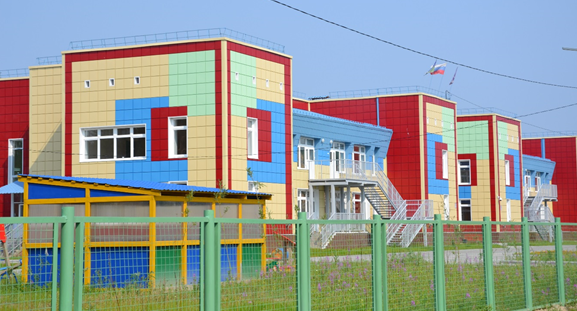 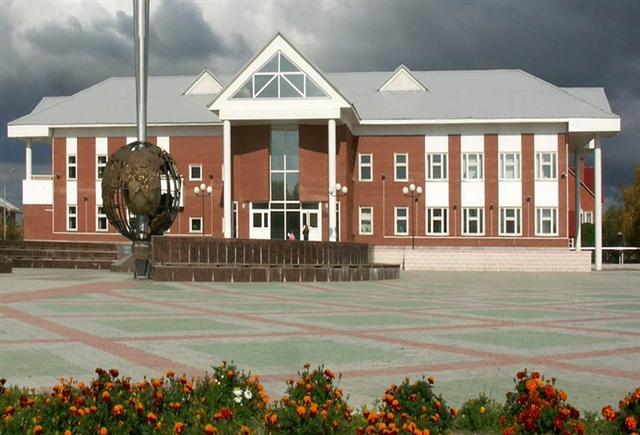 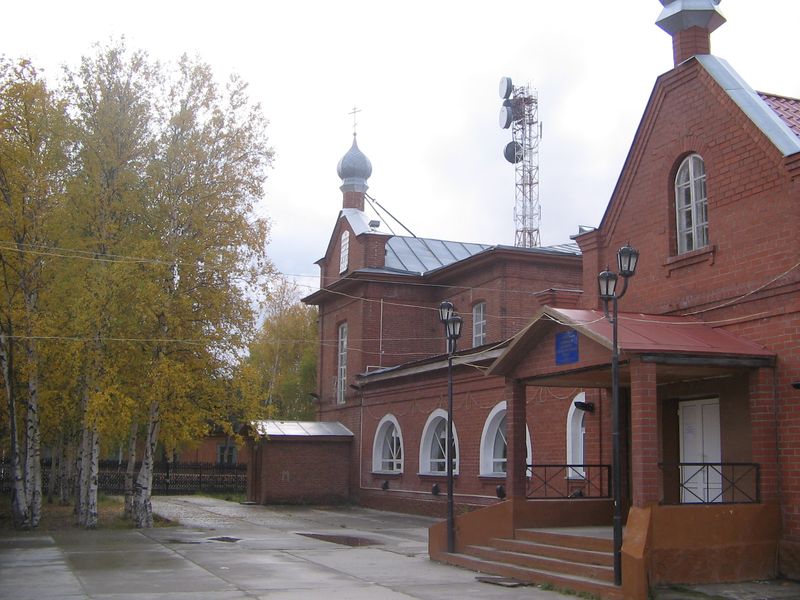 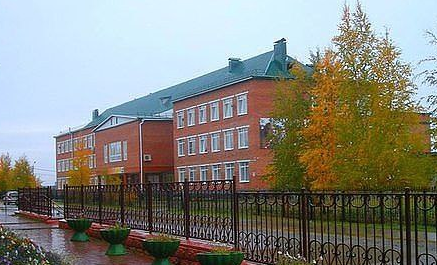 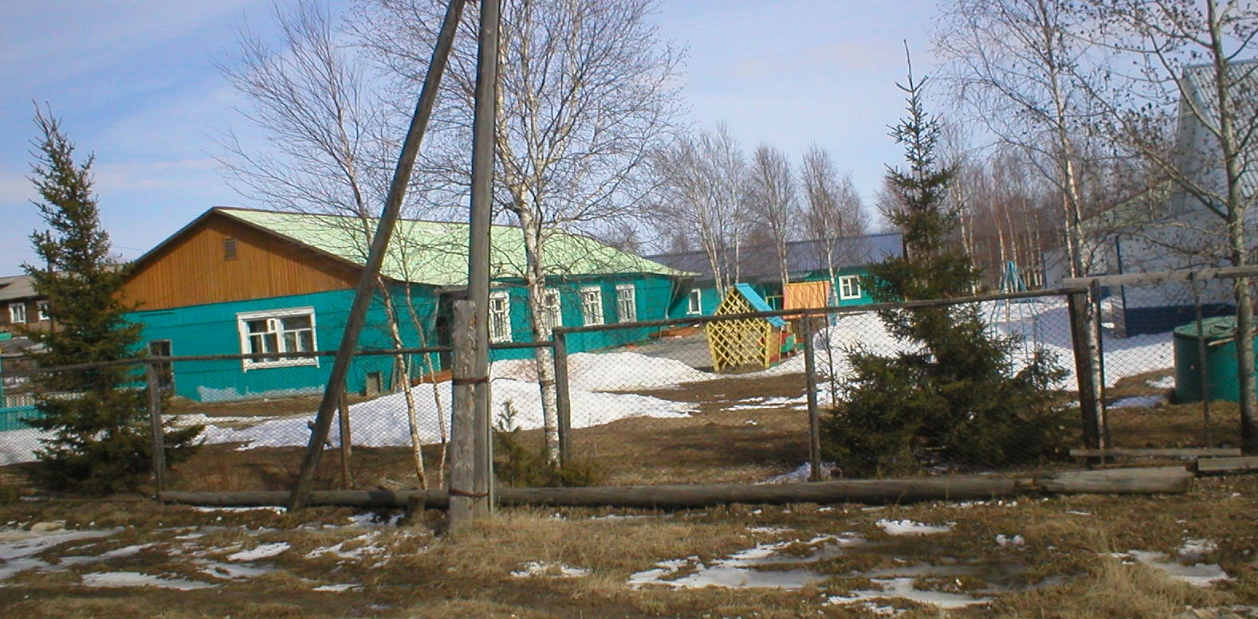 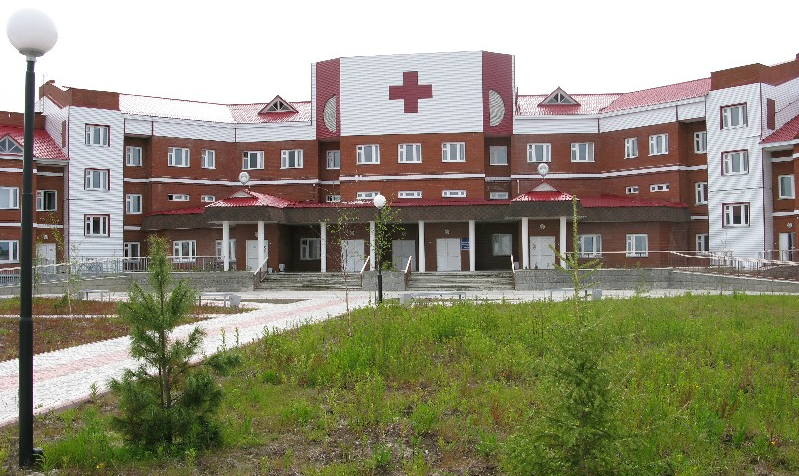 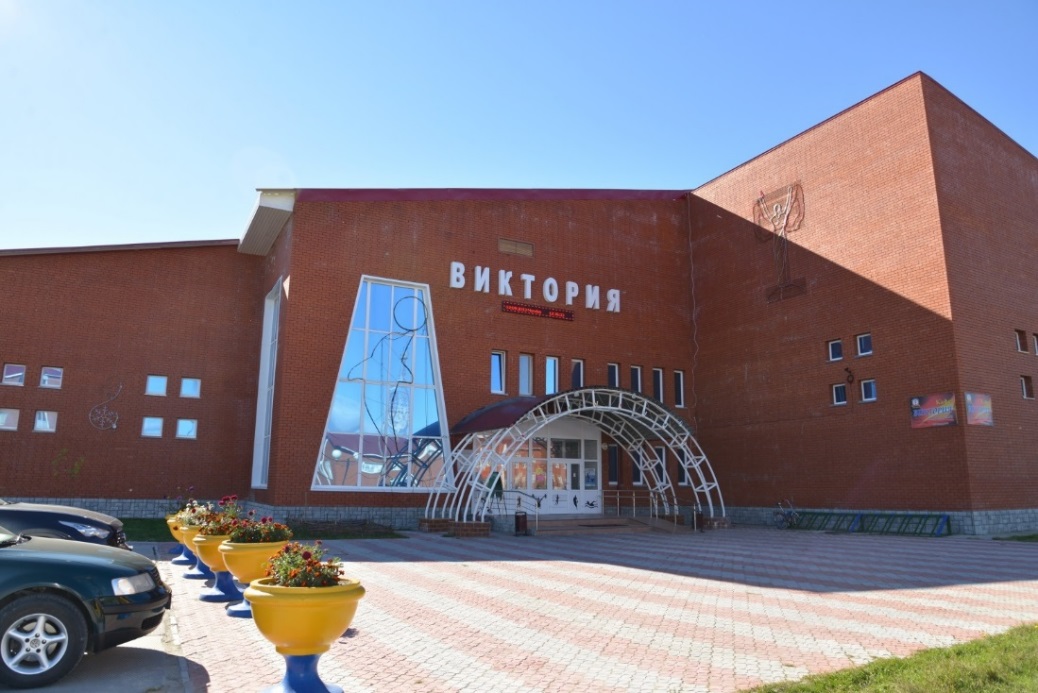 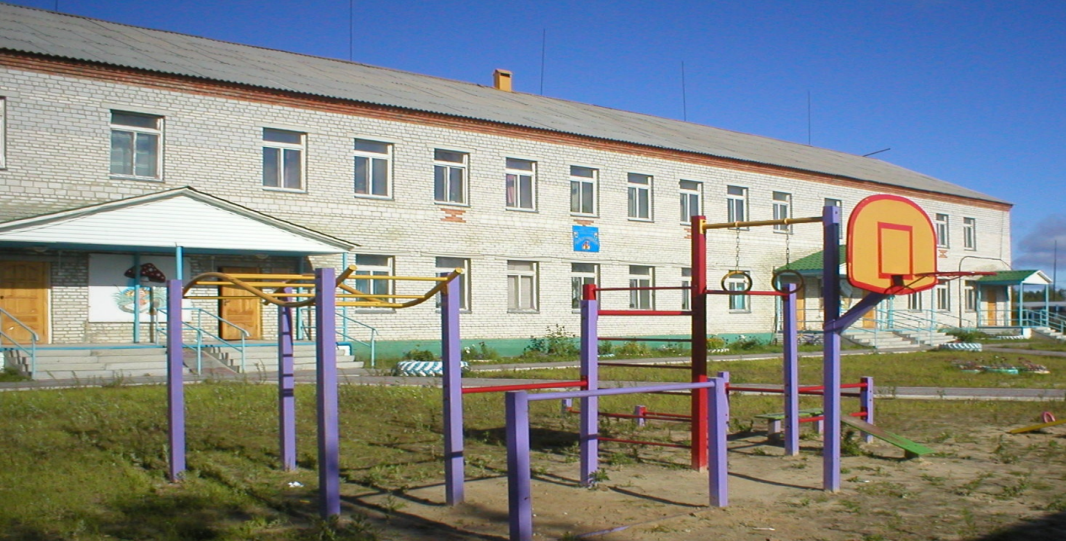 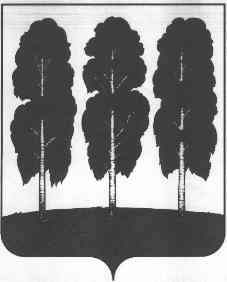 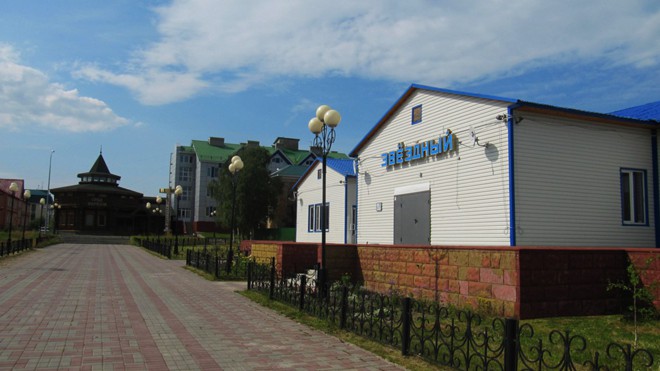 